American AntiquityJanuary 2021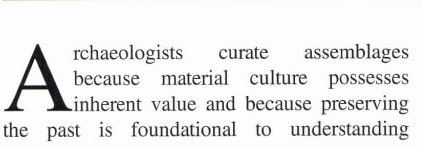 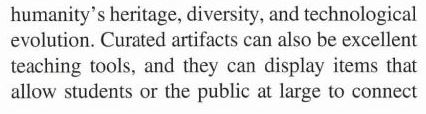 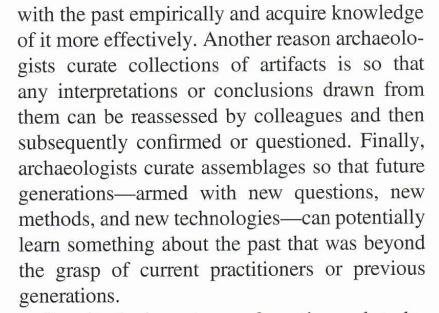 